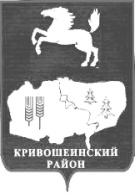 АДМИНИСТРАЦИЯ КРИВОШЕИНСКОГО РАЙОНА ПОСТАНОВЛЕНИЕ30.01.2019												  № 59с. КривошеиноТомской областиОб установлении порядка осуществления ведомственного контроля за соблюдением требований Федерального закона от 18 июля 2011 года № 223-ФЗ «О закупках товаров, работ, услуг отдельными видами юридических лиц» и иных принятых в соответствии с ним нормативных правовых актов Российской Федерации(в редакции постановления Администрации Кривошеинского района от 25.02.2019 № 109)В соответствии со статьей  6.1. Федерального закона от 18 июля 2011 года № 223-ФЗ «О закупках товаров, работ, услуг отдельными видами юридических лиц», ПОСТАНАВЛЯЮ:1.Установить Порядок осуществления ведомственного контроля за соблюдением требований Федерального закона от 18 июля 2011 года № 223-ФЗ «О закупках товаров, работ, услуг отдельными видами юридических лиц» и иных принятых в соответствии с ним нормативных правовых актов Российской Федерации согласно приложению к настоящему постановлению.2.Настоящее постановление вступает в силу с даты его официального опубликования.3.Настоящее постановление опубликовать в газете «Районные вести» и разместить на официальном сайте муниципального образования Кривошеинский район в сети «Интернет».4. Контроль за исполнением настоящего постановления оставляю за собой.Глава Кривошеинского района                                                                                   С.А.Тайлашев(Глава Администрации)Душанина О.В. (838251) 2-11-45ДушанинаПрокуратураМБУ «Кривошеинская ЦМБ»МУП «Редакция газеты «Районные вести» Кривошеинского района»Приложениек постановлению Администрации Кривошеинского районаот 25.02.2019 № 109Порядок осуществления ведомственного контроля за соблюдением требований Федерального закона от 18.07.2011 № 223-ФЗ «О закупках товаров, работ, услуг отдельными видами юридических лиц» и иных принятых в соответствии с ним нормативных правовых актов Российской Федерации1. Настоящий Порядок устанавливает правила осуществления органами Администрации Кривошеинского района, осуществляющим функции и полномочия учредителя в отношении муниципальных учреждений, права собственника имущества муниципальных  унитарных предприятий (далее - орган ведомственного контроля), ведомственного контроля за соблюдением требований Федерального закона от 18 июля 2011 года № 223-ФЗ «О закупках товаров, работ, услуг отдельными видами юридических лиц» (далее - Федеральный закон №  223-ФЗ) и иных, принятых в соответствии с ним нормативных правовых актов Российской Федерации (далее - ведомственный контроль, законодательство о закупках отдельными видами юридических лиц).2. Предметом ведомственного контроля является соблюдение муниципальными учреждениями, муниципальными предприятиями, указанными в части 2 статьи 1 Федерального закона № 223-ФЗ (далее - заказчики), законодательства о закупках отдельными видами юридических лиц.3. При осуществлении ведомственного контроля орган ведомственного контроля проверяет соблюдение заказчиками законодательства о закупках отдельными видами юридических лиц, в том числе:1) требований, предусмотренных частями 22, 26 статьи 2 Федерального закона № 223-ФЗ;2) требований правового акта заказчика, регламентирующего правила закупки товаров, работ, услуг.4. Орган ведомственного контроля осуществляет ведомственный контроль в соответствии с требованиями законодательства о закупках отдельными видами юридических лиц, настоящим Порядком, иными нормативными правовыми актами муниципального образования Кривошеинский район.5. Ведомственный контроль осуществляется путем проведения плановых и внеплановых проверок.6. Срок каждой из проверок не может превышать двадцать рабочих дней.7. Плановые проверки осуществляются в соответствии с планом проверок ведомственного контроля (далее - план проверок).8. План проверок органа ведомственного контроля утверждается руководителем данного органа (лицом, исполняющим его обязанности).9. План проверок формируется на год и утверждается не позднее 25 декабря года, предшествующего году проведения плановых проверок. 10. План проверок должен содержать наименование органа ведомственного контроля, реквизиты подведомственных заказчиков, в отношении которых принято решение о проведении проверки (наименование, индивидуальный номер налогоплательщика, адрес), проверяемый период, предмет проверки, месяц начала проведения проверки.11. По решению руководителя данного органа (лицом, исполняющим его обязанности) в план проверок могут быть внесены изменения.12. Внесение изменений в план проверок в части указанных в нем сведений осуществляется:1) в связи с изменением наименования заказчика;2) в связи с изменением адреса места нахождения или адреса фактического осуществления деятельности заказчика;3) в связи с реорганизацией заказчика.13. Внесение изменений в план проверок в части исключения проверки из плана проверок осуществляется в связи с ликвидацией заказчика.14. Внесение изменений в план проверок осуществляется за пять рабочих дней до дня начала плановой проверки, в отношении которой вносятся такие изменения.15. План проверок (внесенное в план изменение) размещается на официальном сайте органа ведомственного контроля не позднее пяти рабочих дней со дня утверждения плана проверок (со дня внесения изменений в план проверок).16. Плановые проверки соблюдения законодательства о закупках отдельными видами юридических лиц в отношении одного заказчика проводятся не реже одного раза в три года и не чаще одного раза в шесть месяцев.17. Внеплановые проверки проводятся по решению руководителя данного органа (лицом, исполняющим его обязанности), принятому на основании поступившей от органов государственной власти, органов местного самоуправления, общественных объединений, юридических и физических лиц информации о нарушениях заказчиком законодательства о закупках отдельными видами юридических лиц.18. Плановые и внеплановые проверки могут проводиться в форме камеральной (документарной) проверки или выездной проверки.19. Камеральная (документарная) проверка осуществляется по месту нахождения органа ведомственного контроля на основании представленных по его запросу информации и документов, касающихся вопросов проверки.20. Выездная проверка проводится по месту нахождения заказчика.21. О проведении проверки издается распоряжение руководителем данного органа (лицом, исполняющим его обязанности), которое должно содержать следующие сведения:1) наименование органа ведомственного контроля;2) наименование заказчика и место его нахождения;3) вид проверки (плановая или внеплановая);4) предмет проверки;5) основание проведения проверки (пункт плана проверок, информация, послужившая поводом для принятия решения о проведении внеплановой проверки);6) форма проверки (камеральная (документарная) или выездная);7) проверяемый период;8) лицо, уполномоченное на проведение проверки;9) срок проведения проверки.22. Орган ведомственного контроля не позднее чем за пять рабочих дней до дня начала проверки  направляет заказчику уведомление о проведении проверки с приложением копии распоряжения о проведении проверки и запроса о предоставлении документов и информации, необходимых для проведения проверки.Уведомление о проведении проверки направляется органом ведомственного контроля заказчику любым способом, позволяющим получить подтверждение получения уведомления.23. Лицо,  проводящее проверку,  имеет право: 1) беспрепятственного доступа на территорию, в помещения заказчика при предъявлении служебного удостоверения с учетом требований законодательства Российской Федерации о защите государственной тайны в случае осуществления выездной проверки;2) истребования необходимых для проведения проверки документов с учетом требований законодательства Российской Федерации о защите государственной тайны;3) получения необходимых объяснений в письменной форме, в форме электронного документа и в устной форме по вопросам проводимой проверки.24. Лицо,  проводящее проверку,  обязано:1) соблюдать законы и иные нормативные правовые акты Российской Федерации, нормативные  правовые акты муниципального образования Кривошеинский район;2) знакомить руководителя заказчика (лицо, исполняющее его обязанности) с результатами проверки.25. Во время проведения проверки должностные лица и работники заказчика обязаны:1) обеспечивать лицу,  проводящему  проверку,  право беспрепятственного доступа на территорию, в помещения заказчика с учетом требований законодательства Российской Федерации о защите государственной тайны;2) представлять по требованию лица, проводящего проверку, необходимые для проведения проверки оригиналы документов, сведения, а также служебную переписку в электронном виде;3) обеспечивать необходимые для проведения проверки условия работы лица, проводящего проверку, в том числе предоставлять помещения, оргтехнику, средства связи и оборудование.26. Необходимые для проведения проверки документы, материалы и сведения представляются заказчиком в подлиннике.27. В пределах срока проверки, указанного в распоряжении о проведении проверки,  составляется акт проверки, который подписывается лицом,  проводившим проверку.28. Акт проверки должен содержать следующие сведения:1) дата и место составления акта проверки;2) наименование  органа ведомственного контроля;3) наименование заказчика, в отношении которого проведена проверка;4) основания проведения проверки;5) проверяемый период;6) срок проведения проверки;7) информация о выводах, сделанных по итогам проверки (о наличии и содержании нарушений обязательных требований или их отсутствии).29. Акт проверки вручается руководителю заказчика (лицу, исполняющему его обязанности) не позднее трёх рабочих дней со дня составления акта проверки.30. Заказчик в течение пяти рабочих дней со дня получения акта проверки вправе представить в орган ведомственного контроля письменные возражения по фактам, изложенным в акте проверки, которые приобщаются к материалам проверки.31. При включении в акт проверки информации о выявленных нарушениях законодательства о закупках отдельными видами юридических лиц заказчик не позднее десяти рабочих дней со дня получения акта составляет и представляет на утверждение руководителем данного органа (лицом, исполняющим его обязанности) план устранения выявленных нарушений (далее - план).32. План включает в себя:1) наименование должности лица, утверждающего план, его фамилию, инициалы, подпись, дату утверждения плана;2) наименование заказчика;3) содержание нарушений, выявленных по результатам проверки;4) перечень конкретных мероприятий по устранению выявленных нарушений и сроки их исполнения.33. В случае выявления по результатам проверки действий (бездействия), содержащих признаки административного правонарушения, не позднее пяти рабочих дней со дня составления акта проверки данная информация с приложением подтверждающих документов (заверенных в установленном порядке копий документов) направляется органом ведомственного контроля в федеральный орган исполнительной власти, уполномоченный рассматривать дела о таких административных правонарушениях.34.  В случае выявления по результатам проверки действий (бездействия), содержащих признаки состава преступления, не позднее пяти рабочих дней со дня составления акта проверки данная информация с приложением подтверждающих документов (заверенных в установленном порядке копий документов) направляется органом ведомственного контроля в правоохранительные органы.35. Не позднее пяти рабочих дней со дня истечения установленного планом последнего дня срока исполнения мероприятий по устранению выявленных нарушений заказчик представляет в орган ведомственного контроля отчет об устранении выявленных нарушений.36. Материалы проверки, включая акт проверки, план устранения нарушений и отчет об исполнении выявленных нарушений, хранятся три года с даты поступления в орган ведомственного контроля отчета об устранении выявленных нарушений.